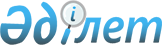 Батыс Қазақстан облыстық мәслихатының кейбір шешімдерінің күштері жойылды деп тану туралыБатыс Қазақстан облыстық мәслихатының 2020 жылғы 9 желтоқсандағы № 40-6-2 шешімі. Батыс Қазақстан облысының Әділет департаментінде 2020 жылғы 10 желтоқсанда № 6528 болып тіркелді
      Қазақстан Республикасының 2001 жылғы 23 қаңтардағы "Қазақстан Республикасындағы жергiлiктi мемлекеттік басқару және өзiн-өзi басқару туралы" Заңын, Қазақстан Республикасының 2016 жылғы 6 сәуірдегі "Құқықтық актілер туралы" Заңын басшылыққа ала отырып, Батыс Қазақстан облыстық мәслихаты ШЕШІМ ҚАБЫЛДАДЫ:
      1. Батыс Қазақстан облыстық мәслихатының 2019 жылғы 27 мамырдағы № 25-7 "Батыс Қазақстан облысының ауылдық жеріне жұмысқа жiберiлген медицина және фармацевтика қызметкерлеріне бюджет қаражаты есебінен әлеуметтік қолдау көрсетудің тәртібі мен мөлшерін айқындау қағидасын бекіту туралы" (Нормативтік құқықтық актілерді мемлекеттік тіркеу тізілімінде №5689 тіркелген, 2019 жылы 5 маусымда Қазақстан Республикасының нормативтік құқықтық актілерінің эталондық бақылау банкінде жарияланған) және 2020 жылғы 18 наурыздағы № 33-6 "Батыс Қазақстан облыстық мәслихатының 2019 жылғы 27 мамырдағы № 25-7 "Батыс Қазақстан облысының ауылдық жеріне жұмысқа жiберiлген медицина және фармацевтика қызметкерлеріне бюджет қаражаты есебінен әлеуметтік қолдау көрсетудің тәртібі мен мөлшерін айқындау қағидасын бекіту туралы" шешіміне өзгеріс енгізу туралы" (Нормативтік құқықтық актілерді мемлекеттік тіркеу тізілімінде №6088 тіркелген, 2020 жылы 20 наурызда Қазақстан Республикасының нормативтік құқықтық актілерінің эталондық бақылау банкінде жарияланған) шешімдерінің күштері жойылды деп танылсын.
      2. Облыстық мәслихат аппаратының басшысы (Е.Калиев) осы шешімнің әділет органдарында мемлекеттік тіркелуін қамтамасыз етсін.
      3. Осы шешім алғашқы ресми жарияланған күнінен кейін күнтізбелік он күн өткен соң қолданысқа енгізіледі.
					© 2012. Қазақстан Республикасы Әділет министрлігінің «Қазақстан Республикасының Заңнама және құқықтық ақпарат институты» ШЖҚ РМК
				
      Мәслихат хатшысы

М. Құлшар

      Мәслихат хатшысы

М. Құлшар
